                                        УКРАЇНА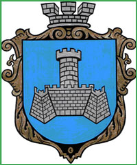 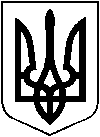 ХМІЛЬНИЦЬКА МІСЬКА РАДАВінницької областіВИКОНАВЧИЙ КОМІТЕТРІШЕННЯвід “08” листопада 2018р.                                                                    №454       м. ХмільникВідповідно до Порядку присвоєння та зміни поштових адрес об’єктам нерухомого майна, встановлення та утримання будинкових знаків в м. Хмільнику, затвердженого рішенням виконавчого комітету міської ради від р. № 139, та Інструкції про порядок проведення технічної інвентаризації об’єктів нерухомого майна, затвердженої наказом Держбуду України від 24.05.2001 № 127 (із змінами та доповненнями),  керуючись підпунктом 10 пункту «б» ст. 30, ст. 59Закону України «Про місцеве самоврядування в Україні», виконавчий комітет міської радиВ И Р І Ш И В :1. Змінити адресу  будівлі колишнього кінотеатру, що належить Територіальній громаді міста Хмільника в особі Хмільницької міської ради на підставі свідоцтва про право власності від 21.02.2007 року з проспект Свободи, 21 (колишня адреса вул. Леніна, 25) на проспект Свободи, 21Б2. Управлінню ЖКГ та КВ міської ради:- звернутися до Центру надання адміністративних послуг м. Хмільника з метою внесення відомостей до Державного реєстру речових прав на нерухоме майно та Реєстру прав власності на  нерухоме майно;3. Контроль за виконанням цього рішення покласти на заступника міського голови з питань діяльності виконавчих органів  міської ради згідно з розподілом обов’язків. Міський голова                                  С.Б. РедчикПро зміну поштової адреси об’єкту нерухомого майна в м.Хмільнику